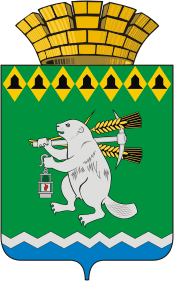 Дума Артемовского городского округаVI созыв4 заседание (внеочередное) РЕШЕНИЕот  20 октября 2016 года  			          №  14Об объявлении конкурса по отбору кандидатур на должность главы Артемовского городского округа В соответствии со статьей 36 Федерального закона от 6 октября 
2003 года №131-ФЗ «Об общих принципах организации местного самоуправления в Российской Федерации», Законом Свердловской области от 10.10.2014 № 85-ОЗ (ред. от 28.03.2016) «Об избрании органов местного самоуправления муниципальных образований, расположенных на территории Свердловской области», статьей 28  Устава Артемовского городского округа, руководствуясь Положением  о порядке проведения конкурса по отбору кандидатур на должность главы Артемовского городского округа, принятым  решением Думы Артемовского городского округа от 13 октября 2016 года № 12, Дума Артемовского городского округа РЕШИЛА:1. Объявить конкурс по отбору кандидатур на должность главы Артемовского городского округа.2. Провести конкурс в два этапа.Первый этап  конкурса (конкурс документов) провести  14 ноября 2016 года в 14-00 в зале заседаний Администрации Артемовского городского округа  по адресу: Свердловская область, г.Артемовский, пл.Советов, д.3; кабинет № 7.Второй этап (собеседование с кандидатом и рассмотрение представленной  кандидатом программы развития Артемовского городского округа в рамках полномочий главы Артемовского городского округа) проводится в соответствии с решением конкурсной комиссии по итогам первого этапа конкурса.Дата, место и время проведения второго этапа конкурса определяется конкурсной комиссией.  Кандидат лично представляет конкурсной комиссии свою программу развития Артемовского городского округа в рамках полномочий главы.  Программа должна быть представлена в письменном виде не позднее чем за 3 рабочих дня до проведения второго этапа конкурса.3. Осуществлять прием документов для участия в конкурсе по отбору кандидатур   на    должность    главы     Артемовского    городского       округа в течении 14 календарных дней со дня опубликования настоящего решения:с 21 октября 2016 года по 03 ноября 2016 года включительно с 8-00 до 17-00 в рабочие дни (перерыв с 12-00 до 13-00) по адресу: Свердловская область, г.Артемовский, пл.Советов, д.3; кабинет № 36; телефон 8(34363) 2-53-634. Гражданин Российской Федерации, достигший возраста 21 года, при отсутствии обстоятельств, указанных в пункте 5 настоящего решения, изъявивший желание участвовать в конкурсе, лично представляет в конкурсную комиссию следующие документы:1) заявление в письменной форме на участие в конкурсе с обязательством в случае его избрания на должность главы Артемовского городского округа прекратить деятельность, несовместимую со статусом главы муниципального образования.В заявлении указываются фамилия, имя, отчество, дата и место рождения, адрес места жительства, серия, номер и дата выдачи паспорта или документа, заменяющего паспорт гражданина, наименование или код органа, выдавшего паспорт или документ, заменяющий паспорт гражданина, идентификационный номер налогоплательщика (при наличии), гражданство, сведения о профессиональном образовании (при наличии) с указанием организации, осуществляющей образовательную деятельность, года ее окончания и реквизитов документа об образовании и о квалификации, основное место работы или службы, занимаемая должность (в случае отсутствия основного места работы или службы - род занятий). Если гражданин является депутатом и осуществляет свои полномочия на непостоянной основе, в заявлении должны быть указаны сведения об этом и наименование соответствующего представительного органа. Если у гражданина имелась или имеется судимость, в заявлении указываются сведения о судимости гражданина, а если судимость снята или погашена, - также сведения о дате снятия или погашения судимости (согласно Приложению 1 к решению Думы Артемовского городского округа от 13.10.2016 № 12, опубликованному в газете «Артемовский рабочий» от 14.10.2016 № 42);2) копию и оригинал паспорта или заменяющего его документа;3) копии документов, подтверждающие указанные в заявлении сведения об образовании, основном месте работы или службы, о занимаемой должности (роде занятий), а также о том, что гражданин является депутатом (в случае если гражданином после получения документа о профессиональном образовании была произведена смена фамилии - предоставляются также документы, подтверждающие данный факт); копия трудовой книжки, выписка из трудовой книжки либо справка с основного места работы, или иные документы кандидата для подтверждения сведений об основном месте работы или службы, о занимаемой должности (в соответствии со статьей 62 Трудового кодекса Российской Федерации), а при отсутствии основного места работы или службы - копии документов, подтверждающих сведения о роде занятий (о деятельности, приносящей ему доход) или о статусе неработающего гражданина - пенсионер, безработный, учащийся (с указанием наименования образовательной организации), домохозяйка (домохозяин), временно неработающий, справка из законодательного (представительного) органа государственной власти, представительного органа муниципального образования об исполнении кандидатом обязанностей депутата на непостоянной основе.Документом, подтверждающим статус пенсионера, является пенсионное удостоверение. Документом, подтверждающим статус лица как временно неработающего, может служить трудовая книжка с отметкой о последнем месте работы. Документом, подтверждающим статус студента, является справка, выданная администрацией соответствующего учебного заведения. В случае указания в заявлении рода занятий "домохозяйка" ("домохозяин"), "временно неработающий", представление документов, подтверждающих указанный статус, не требуется;4) сведения о размере и об источниках доходов гражданина, а также об имуществе, принадлежащем гражданину на праве собственности (в том числе совместной собственности), о вкладах в банках, ценных бумагах. Указанные сведения представляются по форме, установленной Федеральным законом от 12.06.2002 N 67-ФЗ, устанавливающим основные гарантии избирательных прав граждан Российской Федерации (за год, предшествующий проведению конкурса);5) сведения о принадлежащем гражданину, его супруге (супругу) и несовершеннолетним детям недвижимом имуществе, находящемся за пределами территории Российской Федерации, об источниках получения средств, за счет которых приобретено указанное имущество, об обязательствах имущественного характера за пределами территории Российской Федерации гражданина, а также сведения о таких обязательствах его супруги (супруга) и несовершеннолетних детей. Указанные сведения представляются по состоянию на первое число месяца, в котором Думой Артемовского городского округа принято решение об объявлении конкурса, по форме, предусмотренной Указом Президента Российской Федерации от 06.06.2013 N 546;6) сведения о своих расходах, а также о расходах своих супруги (супруга) и несовершеннолетних детей по каждой сделке по приобретению земельного участка, другого объекта недвижимости, транспортного средства, ценных бумаг, акций (долей участия, паев в уставных (складочных) капиталах организаций), совершенной в течение последних трех лет, если сумма сделки превышает общий доход гражданина и его супруги (супруга) за три последних года, предшествующих совершению сделки, и об источниках получения средств, за счет которых совершена сделка. Указанные сведения представляются по форме, предусмотренной Указом Президента Российской Федерации от 06.06.2013 N 546 ;7) заключение медицинского учреждения о наличии (отсутствии) заболевания по форме, утвержденной Приказом Минздравсоцразвития России от 14.12.2009 N 984н;8) две фотографии  кандидата размером 3 x 4 см, без уголка;9) справку о наличии (отсутствии) судимости, выданную в порядке, установленном законодательством Российской Федерации;10) копии и оригиналы документов воинского учета - для граждан, пребывающих в запасе, и лиц, подлежащих призыву на военную службу;11) заявление о согласии гражданина, изъявившего желание на участие в конкурсе по отбору кандидатур на должность главы Артемовского городского округа, на передачу его персональных данных; заявление о согласии супруги (супруга) гражданина, изъявившего желание на участие в конкурсе по отбору кандидатур на должность главы Артемовского городского округа, на передачу ее (его) персональных данных; заявление о согласии гражданина, изъявившего желание на участие в конкурсе по отбору кандидатур на должность главы Артемовского городского округа, на передачу персональных данных его несовершеннолетнего ребенка. При наличии двух и более несовершеннолетних детей заявление о согласии на передачу персональных данных подается на каждого несовершеннолетнего ребенка отдельно (согласно Приложению 2 к решению Думы Артемовского городского округа от 13.10.2016 № 12, опубликованному в газете «Артемовский рабочий» от 14.10.2016 № 42).По желанию гражданина им могут быть представлены документы о дополнительном профессиональном образовании, о присвоении ученой степени, ученого звания, о награждении наградами и присвоении почетных званий и иные документы, характеризующие его личность и профессиональную подготовку.К моменту представления в конкурсную комиссию документов, гражданин обязан закрыть счета (вклады), прекратить хранение наличных денежных средств и ценностей в иностранных банках, расположенных за пределами территории Российской Федерации, и (или) осуществить отчуждение иностранных финансовых инструментов.Вместе с документами, указанными выше, гражданин представляет письменное уведомление о том, что он не имеет счетов (вкладов), не хранит наличные денежные средства и ценности в иностранных банках, расположенных за пределами территории Российской Федерации, не владеет и (или) не пользуется иностранными финансовыми инструментами (согласно Приложению 3 к решению Думы Артемовского городского округа от 13.10.2016 № 12, опубликованному в газете «Артемовский рабочий» от 14.10.2016 № 42).Копии предоставляемых документов должны быть заверены нотариально или кадровыми службами по месту работы (службы) гражданина.Гражданин вправе представить недостающие документы и (или) представить их в соответствии с установленными требованиями к оформлению до окончания срока приема документов для участия в конкурсе.5. К участию в конкурсе  не допускаются граждане:1) не достигшие на день проведения конкурса возраста 21 года;2) признанные судом недееспособными или содержащиеся в местах лишения свободы по приговору суда;3) имеющие гражданство иностранного государства либо вид на жительство или иной документ, подтверждающий право на постоянное проживание гражданина Российской Федерации на территории иностранного государства;4) осужденные к лишению свободы за совершение тяжких и (или) особо тяжких преступлений и имеющие на момент представления в конкурсную комиссию документов, указанных в частях первой и второй пункта 4 настоящего решения, неснятую и непогашенную судимость за указанные преступления;5) осужденные к лишению свободы за совершение тяжких преступлений, судимость которых снята или погашена, - до истечения десяти лет со дня снятия или погашения судимости.Если деяние, за совершение которого был осужден гражданин, в соответствии с новым уголовным законом не признается тяжким или особо тяжким преступлением, действие ограничений, предусмотренных подпунктами 4, 5 и 6 настоящего пункта, прекращается со дня вступления в силу этого уголовного закона;6) осужденные к лишению свободы за совершение особо тяжких преступлений, судимость которых снята или погашена, - до истечения пятнадцати лет со дня снятия или погашения судимости.Если тяжкое преступление, за совершение которого был осужден гражданин, в соответствии с новым уголовным законом признается особо тяжким преступлением или если особо тяжкое преступление, за совершение которого был осужден гражданин, в соответствии с новым уголовным законом признается тяжким преступлением, ограничения, предусмотренные подпунктами 5 и 6 настоящего пункта, действуют до истечения десяти лет со дня снятия или погашения судимости;7) осужденные за совершение преступлений экстремистской направленности, предусмотренных Уголовным кодексом Российской Федерации, и имеющие на момент представления в конкурсную комиссию документов, указанных в частях первой и второй пункта 4 настоящего решения, неснятую и непогашенную судимость за указанные преступления, если на таких лиц не распространяется действие подпунктов 4 и 5 настоящего пункта;8) подвергнутые административному наказанию за совершение административных правонарушений, предусмотренных статьями 20.3 и 20.29 Кодекса Российской Федерации об административных правонарушениях, если документы, указанные в частях первой и второй пункта 4 настоящего решения, представлены в конкурсную комиссию до окончания срока, в течение которого лицо считается подвергнутым административному наказанию;9) при наличии в отношении гражданина Российской Федерации вступившего в силу решения суда о лишении его права занимать государственные и (или) муниципальные должности в течение определенного срока до истечения указанного срока.6. Настоящее решения вступает в силу со дня его принятия.7. Настоящее решение опубликовать в газете  «Артемовский рабочий» и разместить на официальном сайте  Думы Артемовского городского округа  в информационно-телекоммуникационной сети «Интернет».8. Контроль исполнения настоящего решения возложить на  постоянную комиссию по вопросам местного самоуправления, нормотворчеству и регламенту (Шарафиев А.М.)Председатель Думы Артемовского городского округа                               К.М.ТрофимовГлава Артемовского городского округа                               О.Б.Кузнецова